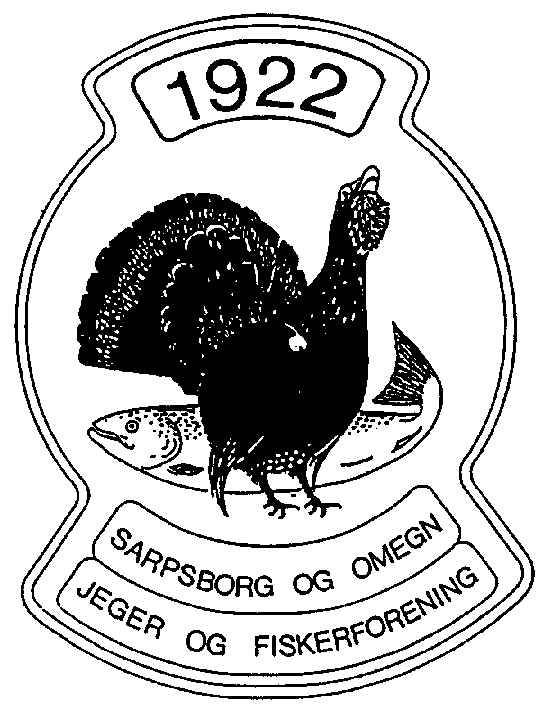 									Sarpsborg, 03.03.2024LeirdueÅrsrapport 2023Det har vært avholdt ordinære treninger på tirsdager med veldig varierende oppmøte, største pågangen var i tørkeperioden hvor andre baner var stengt pga tørke og brannfare.17 september ble det invitert til 50 skudds veteranstevne, men dette ble avlyst pga for få påmeldte.Kristian SandtangenLeirdueutvalget 